;;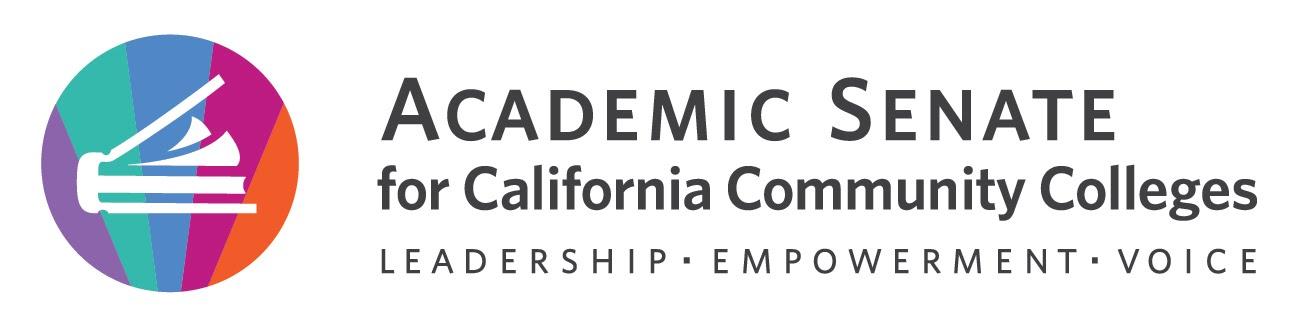 Education Policies Committee MeetingWednesday, November 16th, 202212:00 p.m. – 1:00 p.m. Zoom Info:Juan Arzola (el/ese/he/him/his) is inviting you to a scheduled Zoom meeting.https://cos-edu.zoom.us/j/3279913568?pwd=ZFVubzdtYlJRd3pFQ2lhQ0dXSEdGZz09Meeting ID: 327 991 3568 Passcode: 318247One tap mobile+16694449171, +12532158782Meeting ID: 327 991 3568 Passcode: 318247AGENDACall to Order and Roll Call:Land Acknowledgement –We acknowledge that our campuses are located on unceded territories of Yokuts, Miwuk, Gabrielino, Tongva, Serrano, Cahuilla, and Luiseno peoples, who have continuously lived upon this land since time immemorial. We recognize the historic discrimination and violence inflicted upon Indigenous peoples in California and the Americas, including their forced removal from ancestral lands, and the deliberate and systematic destruction of their communities and culture. We have a responsibility to oppose all forms of individual and institutionalized racism toward all people but especially toward Indigenous peoples in which discrimination has occurred through the omission and silencing of Indigenous voices. We embrace our position as educators to collectively learn how to actively address settler colonial legacies. We honor Indigenous peoples—past, present, and future—here and around the world.Adoption of agenda, volunteer minutes taker, and Google Shared Folder 2022 – 2023. Meeting norms and social agreements•	Share information and workload•	Follow through with actions•	Facilitate the committee work•	Ask for help•	Be open-minded•	Be accountable2009 Enrollment management updateOther Educational Policies Committee MattersRostrum articlesStudent Academic DishonestyIdeas for this yearAcademic freedom, equity, and antiracism?Others?ResolutionsIdeas?Announcements Check for upcoming events at here Amazon Smile (smile.amazon.com)—select Foundation of the Academic Senate for California Community Colleges to donateApplication for Statewide ServiceClosing Comments Any other final comments or suggestions?AdjournmentIn ProgressEnrollment management paper rewriteStudent Academic Dishonesty rostrum paperCompleted Tasks:Established meeting norms and social agreementsJuan Arzola – 1st ChairStephanie Curry – 2ndMaria FigueroaJulie ClarkLorraine SlatteryChristie DamCarlos GuerreroChantal LamourelleMatais Pouncil, CIOJustin Maung, SSCCC Rep